Calendário Eleitoral 2022/2023Vem deste modo, ao abrigo dos Estatutos e Regulamento Interno da Associação de Engenharia e Gestão Industrial de Aveiro (AEGIA), a Mesa da Assembleia da AEGIA anunciar o Calendário Eleitoral para a eleição dos órgãos sociais da AEGIA, referentes ao mandato 2022/2023. 30 de maio de 2022 - Elaboração e publicação dos cadernos eleitorais provisórios; Reclamação dos cadernos eleitorais;31 de maio de 2022 - Julgamento das reclamações e publicação dos cadernoseleitorais definitivos;1 e 2 de junho de 2022 - Período de entrega das candidaturas aos órgãos sociais da AEGIA;3 de junho de 2022 - Correção e suprimento das deficiências e decisão sobre as candidaturas;3 de junho de 2022 - Julgamento das reclamações e publicação das candidaturas definitivamente aceites;6 a 9 de junho de 2022 - Período da campanha Eleitoral;10 de junho de 2022 - Período de Reflexão;13 de junho de 2022 - Eleições, Primeira Volta;15 de junho de 2022* - Eleições, Segunda Volta;22 de junho de 2022 - Tomada de Posse.(* Caso a Primeira Volta não cumpra o estipulado nos Estatutos em vigor.) Pela Mesa da Assembleia Geral da Associação de Engenharia e Gestão Industrial de Aveiro, O Presidente, Gil Jorge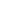 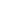 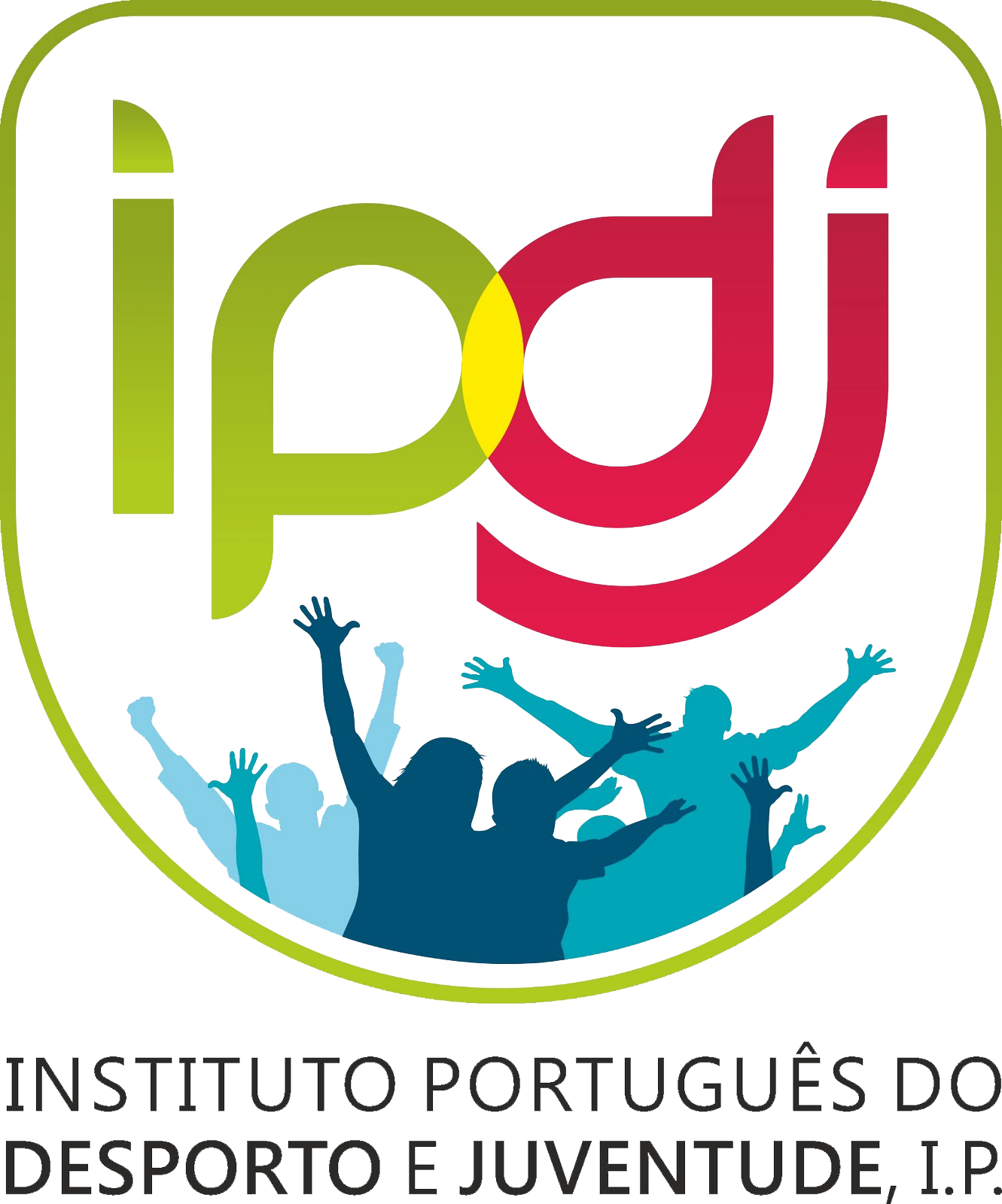 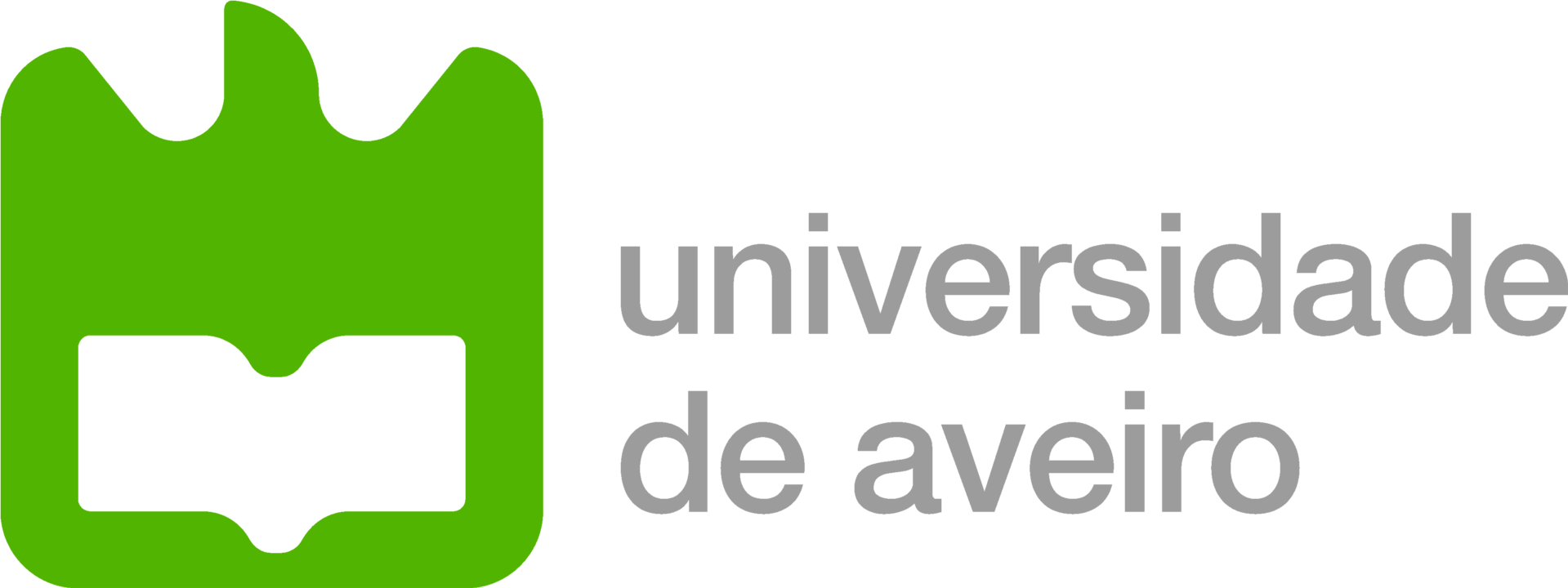 